Objeto de conhecimento/conteúdo: Comparação e associação de textos: forma, conteúdo, estilo e função social. Gênero: contos populares; Formas de composição de narrativas: identificar: personagens, enredo, tempo e espaço. Personagem central, conflito gerador, foco narrativo.O conto popular se constitui em narrativas tradicionais que são transmitidas de geração em geração, oralmente (de “boca em boca”). Podem existir várias versões de um mesmo relato, tendo em conta que há contos que conservam uma estrutura semelhante, embora com diferentes detalhes.Atividades Leia o conto e depois responda: Sopa de PedrasUm rapaz pobre e faminto andava pelo campo em busca de alimento. Teve uma ideia e resolveu colocá-la em prática. Escolheu um local próximo a uma casa com uma grande horta e alguns animais. Pediu aos donos da casa que lhe emprestassem uma panela. Os donos não queriam emprestar, pois não gostavam de ajudar outras pessoas. Mas o rapaz tanto insistiu que conseguiu a panela. Ele então preparou o fogo e colocou água para ferver. Pegou algumas pedras, lavou-as bem e colocou dentro da água fervente. Os donos da casa ficaram curiosos e perguntaram: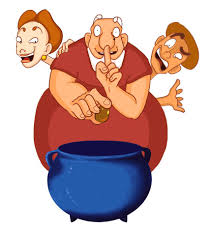  – O que você está cozinhando, rapaz? – Uma deliciosa sopa de pedras! – respondeu ele. – Mas como é possível fazer uma sopa de pedras? – indagou o casal. – Muito simples! – ele explicou.  – Como veem, tenho aqui no fogo uma panela com água fervendo e pedras cozinhando.Sei fazer uma ótima sopa, mas se vocês tiverem algo para engrossá–la...como um pedaçode carne, batatas e feijões... Os donos da casa lhe deram carne, batatas e feijões. O rapaz colocou tudo dentro da sopa e o cheiro começou a ficar bom. Ele então disse: – Hum, se eu tivesse um pouco de tempero, a sopa ficaria bem mais apetitosa.E novamente os donos da casa lhe deram tempero. Ele foi cozinhando e mexendo até que sopa ficou pronta e foi consumida pelos três. Assim que terminaram, o rapaz tirou as pedras da panela e jogou-as fora. Os donos da casa, espantados, disseram: – Mas e as pedras?! Você não vai comer as pedras?! – Comer as pedras?! – repetiu o rapaz, e fugiu correndo.Disponível em: https://tinyurl.com/y2t8cwxt. acesso em 28 de ago. de 2020ATIVIDADES    1. O rapaz da história faz realmente uma sopa de pedras? Explique.________________________________________________________________________________________________________________________________________________________________________________________________________________________________________________________________________________________________________2. Em que lugar a história acontece? ____________________________________________________________________________________________________________________________________________________3. A história que você leu é um conto de artimanha ou de esperteza. Coloque V para
verdadeiro ou F para falso.
a) (  ) É uma história em que as personagens usam a esperteza para conseguir algo.
b) (  ) É uma narrativa engraçada.
c) (  ) É uma história que deixa o leitor com medo.4. Qual foi a esperteza do rapaz? ________________________________________________________________________________________________________________________________________________________________________________________________________________________________________________________________________________________________________       5. Releia o final do conto e sublinhe o trecho que mostra o humor da narrativa.
6. Que motivo o rapaz teria para fugir?________________________________________________________________________________________________________________________________________________________________________________________________________________________________________________________________________________________________________7. Você acha o título do conto adequado? Por quê?_____________________________________________________________________________________________________________________________________________________________________________________________________________________________________________________________________8. Assinale a resposta correta. No texto "Sopa de Pedras":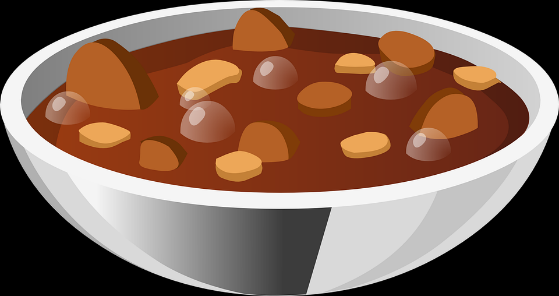 a) (  ) o narrador participa da história.b) (  ) o narrador somente conta a história.   Disponível em: http://leituranaclasse.blogspot.com/2018/06/pedro-malasartes-e-sopa-de-pedra-contos.html Acesso em 28 de ago. de 2020.Respostas: Não, ele fez a sopa com os ingredientes que ganhou do casal. As pedras eram só uma maneira de enganá-los.No Campo, próximo a uma casa com uma horta e alguns animaisa) V (ao enganar o casal que não quis ajudá-lo o homem faminto foi muito esperto conseguindo os ingredientes para fazer a sopa)b) V (é engraçada porque o personagem principal consegue o que queria ao final da história).c) F (é um conto com um final engraçado, por isso não tem características que leve o leitor a ficar com medo)Enganou o casal dizendo que faria uma sopa de pedras, quando, na verdade, queria ganhar ingredientes deles (carne, batata e feijões).- Mas e as pedras?! Você não vai comer as pedras?!
– Comer as pedras?! – repetiu o rapaz, e fugiu correndo.O rapaz fugiu para não ser pego pelo casal que descobriu que foi enganadoResposta pessoal. Letra b (o narrador somente conta a história, ou seja, não faz nenhuma participação enquanto personagem no conto)5º ANO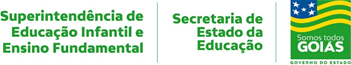 LÍNGUA PORTUGUESA2ª QUINZENA – 3º CORTE  2ª QUINZENA – 3º CORTE  Habilidades Essenciais: (GO-EF35LP32) Ler contos populares, utilizando diferentes estratégias de leitura como mecanismos de interpretação de textos: formulação de hipóteses (antecipação e inferência); verificação de hipóteses (seleção e checagem); (EF35LP29) Identificar, em narrativas cenário, personagem central, conflito gerador, resolução e o ponto de vista com base no qual histórias são narradas, diferenciando narrativas em primeira e terceira pessoas;Habilidades Essenciais: (GO-EF35LP32) Ler contos populares, utilizando diferentes estratégias de leitura como mecanismos de interpretação de textos: formulação de hipóteses (antecipação e inferência); verificação de hipóteses (seleção e checagem); (EF35LP29) Identificar, em narrativas cenário, personagem central, conflito gerador, resolução e o ponto de vista com base no qual histórias são narradas, diferenciando narrativas em primeira e terceira pessoas;NOME: NOME: UNIDADE ESCOLAR:UNIDADE ESCOLAR: